STAFF PROFILE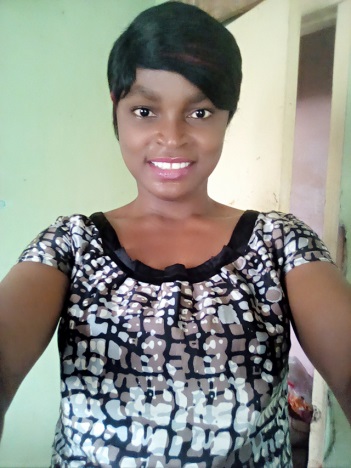 Name: Ezeonyeche, Chidiogo Lovelyn Department: Home Science and ManagementFaculty: AgricultureDesignation: Graduate AssistantEmail Address: chidiogo.ezeonyeche@unn.edu.ngPhone Number: 08100364318Staff Number: UNP/SS.13817Biography: Miss. Ezeonyeche Chidiogo Lovelyn was born on 7th October 1994 to Ven. F. O. and Mrs F. N. Ezeonyeche. She hails from Uga in Aguata L.G.A of Anambra State. She obtained her First School Leaving Certificate (FSLC) from Central School, Umuoji, Anambra state. Senior School Certificate was obtained from St. John of God Secondary School, Awka, Anambra state. She got her Bachelor of Science degree in Home Science from the University of Nigeria, Nsukka Enugu state. She went on to serve as a secondary school teacher in Danja L.G.A of Katsina state during the one year compulsory National Youth Service which ended in April, 2017. She also obtained a Postgraduate diploma in education from Ahmadu Bello University, Zaria Kaduna state.Area of Specialization: Family and Child StudiesResponsibilities as Assistant Lecturer:Serve as a teaching assistant for undergraduate students.Develop teaching materials such as course manualPrepare, invigilate, evaluate and grade examinations, assignments and record gradesArrange for supervisors to conduct teaching observations.Supporting and supervising students’ practical in the laboratoryMembership of professional bodies: Graduate member, Nigerian Institute of Management (chartered).Publication: NilConferences Attended: Nil